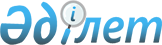 О финансировании начала ремонтных работ в здании, предоставляемом Комиссии таможенного союзаРешение Межгосударственного Совета Евразийского экономического сообщества от 11 декабря 2009 года № 33

      Межгосударственный Совет Евразийского экономического сообщества (высший орган таможенного союза) на уровне глав правительств решил:



      В целях обеспечения финансирования начала ремонтных работ в здании по адресу г. Москва, Смоленский бульвар д. 3, стр.5, передаваемом Секретариату Комиссии таможенного союза, разрешить ответственному секретарю Комиссии таможенного союза:



      перераспределить неиспользованные финансовые средства, образовавшиеся в связи с экономией ассигнований, предусмотренных в смете расходов Комиссии таможенного союза на 2009 год по статьям расходов «Заработная плата», «Прочие выплаты» и «Начисления на выплаты по оплате труда», на статью расходов «Работы, услуги по содержанию имущества» в соответствии с локальными сметами на ремонтно-строительные работы, согласовываемыми с органами государственной власти государств – членов таможенного союза, на которые возложены функции по формированию и исполнению государственных бюджетов;



      использовать образовавшиеся на счетах Секретариата Комиссии таможенного союза по состоянию на 1 января 2010 года остатки финансовых средств, предусмотренные в смете расходов Комиссии таможенного союза на 2009 год по статьям расходов «Заработная плата», «Прочие выплаты» и «Начисления на выплаты по оплате труда», на финансирование в 2010 году ремонтных работ в соответствии со сметами расходов на указанные цели, утверждаемыми Комиссией таможенного союза, в качестве дополнительного финансирования деятельности Секретариата Комиссии таможенного союза сверх расходов, утвержденных в смете расходов Комиссии таможенного союза на 2010 год.Члены Межгосударственного Совета:
					© 2012. РГП на ПХВ «Институт законодательства и правовой информации Республики Казахстан» Министерства юстиции Республики Казахстан
				От

Республики

БеларусьОт

Республики

КазахстанОт

Российской

Федерации